様式第３号※受付番号年　　月　　日　　年　　月　　日　　年　　月　　日　　年　　月　　日　　年　　月　　日　　年　　月　　日　　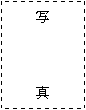 福井県知事　　　　様申込者住所　　　　　　　　　　　　　氏名　　　　　　　　　　　　　年　　月　　日生　　福井県知事　　　　様申込者住所　　　　　　　　　　　　　氏名　　　　　　　　　　　　　年　　月　　日生　　福井県知事　　　　様申込者住所　　　　　　　　　　　　　氏名　　　　　　　　　　　　　年　　月　　日生　　福井県知事　　　　様申込者住所　　　　　　　　　　　　　氏名　　　　　　　　　　　　　年　　月　　日生　　福井県知事　　　　様申込者住所　　　　　　　　　　　　　氏名　　　　　　　　　　　　　年　　月　　日生　　林業種苗生産事業者講習会受講申込書　　　　下記のとおり林業種苗法第１０条第３項第３号イの講習会を受けたいので申し込みます。記林業種苗生産事業者講習会受講申込書　　　　下記のとおり林業種苗法第１０条第３項第３号イの講習会を受けたいので申し込みます。記林業種苗生産事業者講習会受講申込書　　　　下記のとおり林業種苗法第１０条第３項第３号イの講習会を受けたいので申し込みます。記林業種苗生産事業者講習会受講申込書　　　　下記のとおり林業種苗法第１０条第３項第３号イの講習会を受けたいので申し込みます。記林業種苗生産事業者講習会受講申込書　　　　下記のとおり林業種苗法第１０条第３項第３号イの講習会を受けたいので申し込みます。記林業種苗生産事業者講習会受講申込書　　　　下記のとおり林業種苗法第１０条第３項第３号イの講習会を受けたいので申し込みます。記受講希望年月日受講希望年月日受講希望場所受講希望場所備考備考県証紙添付箇所県証紙添付箇所　(注)　(注)　(注)※　　講習修了証明番号　１　最近６か月以内に撮影した正面、上半身、無帽の写真（２．４㎝×３．０㎝）を貼り付けること。　２　※印欄には記入しないこと。　１　最近６か月以内に撮影した正面、上半身、無帽の写真（２．４㎝×３．０㎝）を貼り付けること。　２　※印欄には記入しないこと。　１　最近６か月以内に撮影した正面、上半身、無帽の写真（２．４㎝×３．０㎝）を貼り付けること。　２　※印欄には記入しないこと。　１　最近６か月以内に撮影した正面、上半身、無帽の写真（２．４㎝×３．０㎝）を貼り付けること。　２　※印欄には記入しないこと。　１　最近６か月以内に撮影した正面、上半身、無帽の写真（２．４㎝×３．０㎝）を貼り付けること。　２　※印欄には記入しないこと。　１　最近６か月以内に撮影した正面、上半身、無帽の写真（２．４㎝×３．０㎝）を貼り付けること。　２　※印欄には記入しないこと。